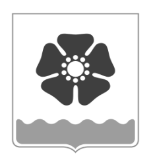 Городской Совет депутатовмуниципального образования «Северодвинск» (Совет депутатов Северодвинска)шестого созываРЕШЕНИЕОб определении уполномоченногооргана на разработку, заключениеи представление интересов приисполнении инвестиционного контракта  В целях обеспечения исполнения подпункта 3 пункта 5 статьи 6.2 областного закона от 24.09.2010 № 188-15-ОЗ «О государственной политике Архангельской области в сфере инвестиционной деятельности и реализации государственных полномочий Архангельской области в сфере защиты и поощрения капиталовложений» и пункта 25 Регламента сопровождения инвестиционных проектов, реализуемых и (или) планируемых к реализации на территории Архангельской области, утвержденного постановлением Правительства Архангельской области от 30.01.2018 № 26-пп, Совет депутатов Северодвинскарешил:1. Определить Администрацию Северодвинска уполномоченным органом местного самоуправления муниципального образования «Северодвинск» на разработку проекта инвестиционного контракта между муниципальным образованием «Северодвинск» и ООО «Специализированный застройщик «ЭкоСтройТранс», реализующим масштабный инвестиционный проект «Квартал 85» (далее – инвестиционный контракт), заключение инвестиционного контракта и представление интересов муниципального образования «Северодвинск» при исполнении инвестиционного контракта.  2. Настоящее решение вступает в силу после его официального опубликования.3. Опубликовать (обнародовать) настоящее решение в бюллетене нормативно-правовых актов муниципального образования «Северодвинск» «Вполне официально», разместить в сетевом издании «Вполне официально» (вполне-официально.рф) и на официальных интернет-сайтах Совета депутатов Северодвинска и Администрации Северодвинска. Председатель Совета депутатов Северодвинска                                           М.А. Старожиловот24.06.2021№  350